Wednesday 03.06.2020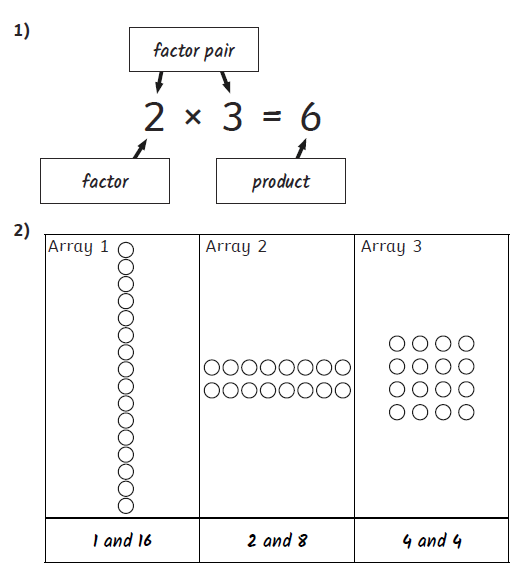 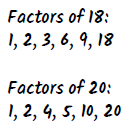 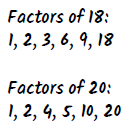 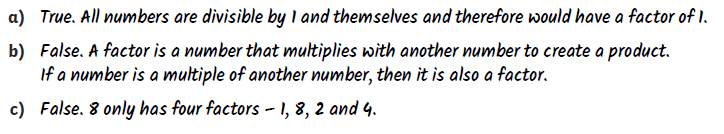 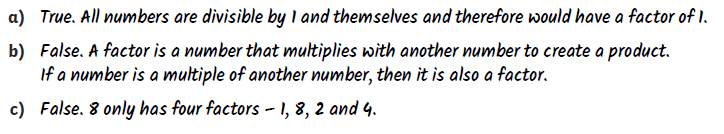 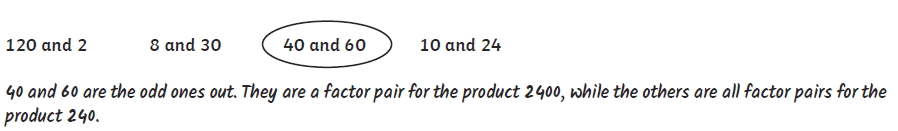 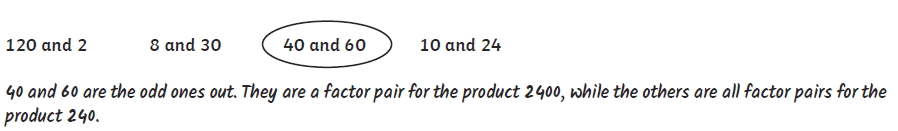 